Анкета преподавателя1. Кафедра  Документоведения и всеобщей истории2. ФИО Спичак Александра Владимировна3. Фото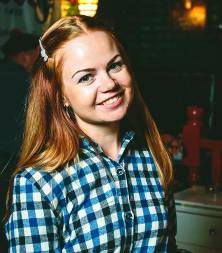 5. ДолжностьСтарший преподаватель6. Ученая степень Кандидат исторических наук7. Ученое звание нет8. Базовое образование наименование направления подготовки и (или) специальности присвоенная квалификация по дипломуСпециальность «Документоведение и ДОУ», квалификация «документовед».9. Дополнительное профессиональное образование С 07 декабря 2013 г. по 28 июня 2014 г. – по программе «Преподаватель высшей школы» в ФГБОУ ВПО «Нижневартовский государственный университет».С 11 февраля по 15 декабря 2015 гг. – по программе «Менеджмент в образовании» в ФГБОУ ВПО «Нижневартовский государственный университет».10. Наиболее значимые научные и учебно-методические работы/статьи. The Causes of the Flow and Evolution of the Petitions in the Composition of the Cases on Personnel Movements Clerics in the XVIII – beginning of XX centuries (on the example of the Churches of Tobolsk Diocese) // Bylye Gody. 2017. Vol. 45. Is. 3. pp. 785−793.Эволюция документирования деятельности приходских церквей Тобольской епархии в XVIII – начале ХХ веков: Учебное пособие. Нижневартовск: Изд-во Нижневарт. гос. ун-та, 2016. 162 с.Отчетная документация православных церквей Тобольской епархии о прихожанах в синодальный период (по материалам ГУТО «Государственный архив в г. Тобольске) // Источниковедческие и историографические аспекты сибирской истории: Коллективная монография Ч. 9 / Под общ. ред. Я.Г. Солодкина.  Нижневартовск: Изд-во Нижневарт. гос. ун-та, 2014. С. 130–140. Учет и регистрация документов церквей Тобольской епархии в синодальный период (по материалам ГУТО «Государственный архив в г. Тобольске») // Научное мнение. 2014. № 9 (3). С. 142–149. Документальное оформление бракоразводных процессов в Тобольской епархии в XVIII – начале XX вв. (по материалам ГУТО «Государственный архив в г. Тобольске») // Омский научный вестник. 2015. №1 (135). С. 44–47. Эволюция оформления клировых ведомостей в Тобольской епархии в XVIII — начале XX веков // Научный диалог. 2015. № 12 (48). С. 328–338. Церковно-приходские летописи Тобольской епархии (по материалам Государственного архива Курганской области) // Источниковедческие и историографические аспекты сибирской истории: Коллективная монография. Ч. 10 / Под общ. ред. Я.Г. Солодкина. Нижневартовск: Изд-во Нижневарт. гос. ун-та, 2015. С. 48–79. Эволюция оформления метрических книг в Тобольской епархии в XVIII – начале XX веков // Вестник Южно-Уральского гос. ун-та:  2016. Т. 16. № 2. С. 54−63.Характеристика архивных материалов по истории приходских церквей Тобольской епархии XVIII – начала XX вв. // Вестник Томского государственного университета. 2016. № 409. С. 139−144. DOI: 10.17223/15617793/409/23Классификация документальных источников по истории приходских церквей Тобольской епархии XVIII – начала XX в. // Вестник Томского государственного университета. 2016. № 410. С. 138−141. DOI: 10.17223/15617793/410/22Эволюция формуляра брачного обыска в приходских церквях Тобольской епархии в XVIII – начале XX веков // Вестник Нижневартовского государственного университета. 2016. № 3. С. 31−36.Эволюция формуляра исповедных росписей в приходских церквях Тобольской епархии в XVIII – начале XX веков // Источниковедческие и историографические аспекты сибирской истории: Коллективная монография. Ч. 11 / Под общ. ред. Я.Г. Солодкина. Нижневартовск: Изд-во Нижневарт. гос. ун-та, 2016. С. 51−83.Отчеты о состоянии Тобольской епархии 1856–1915 годов: общее и особенное в содержании и оформлении // Научно-технические ведомости СПбГПУ. Гуманитарные и общественные науки, 2016. № 4 (255). С. 44 – 52.Документальное оформление назначения на должность священника (по материалам Спасской церкви с. Шеркальского Березовского уезда) // Вестник угроведения. 2017. № 2 (29). С. 127−135.11. Преподаваемые дисциплины «Архивоведение», «Архивное право», «Государственные, муниципальные, ведомственные архивы», «Организация и технологии хранения документов», «Организация хранения документов органов государственной и муниципальной власти», «Конфиденциальное делопроизводство» и др.12. Общий стаж работы7 лет13. Стаж работы по специальности 6 лет14. Членство в других советах, общественных организациях, научных обществ и т.п.нет15. Сфера научных интересовДелопроизводство Русской Православной церкви в Тобольской епархии в XVIII – начале ХХ веков16. Награды Благодарность ректора НВГУ С.И. Горлова «за хорошие показатели в учебной, научной, воспитательной деятельности Нижневартовского государственного университета» 2016 г., Благодарственное письмо Председателя Думы Ханты-Мансийского автономного округа – Югры Б.С. Хохрякова «за многолетний добросовестный труд, достигнутые результаты в научно-исследовательской деятельности и в с связи с Днем российской науки» 6 февраля 2017 г.17. Другие позиции и достиженияГрант Президента Российской Федерации для государственной поддержки молодых российских ученых – кандидатов наук (Конкурс МК – 2018, МК – 3701.2018.6).